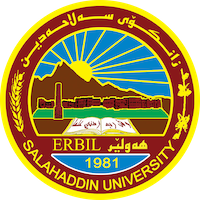 Academic Curriculum Vitae Personal Information:Full Name: M. Bayan Zaki AbdulkareemAcademic Title: LectureEmail: (university email): bayan.abdulkareem@su.edu.krdMobile: 07504514430Education:Employment:Teaching experience:Research and publicationsConferences and courses attended.Funding and academic awards List any bursaries, scholarships, travel grants or other sources of funding that you were awarded for research projects or to attend meetings or conferences.Professional Social Network Accounts:List your profile links of ReserchGate, LinkedIn, etc.Cover letter Dear ProfessorI am almost to get my PhD at Dohuk University- Dohuk. Teaching has been my lifelong career, and I am excited to reach new heights in the field of education. As a dedicated researcher with a passion for knowledge and learning.I have been lecture in Horticulture Department / Agricultural Engineering Sciences College / Salahaddin University – Erbil since 2006, and I feel like I’m not going to grow in my career if I stay on the same post. I want to achieve more in my career and be more specialized in it the subject that I teach is “(Turf grasses, Ornamental plants and Principles of Horticulture)”.I feel it is my duty to ensure everything I do is done correctly and to the highest degree of excellence, reviewing lesson plans or collaborating with my peers to establish academic goals for the department. Naturally, this professionalism extends to the classroom where I endeavor to teach my students in engaging manner focused on ensuring that they understand the material for more than just passing a test.Education is a constant factor of life, and I endeavor to partake in it both as a learner and educator and hope to continue applying my skills as a part of your university.Yours Truly, May / 21 / 2023Lecture. M. Bayan Zaki AbdulkareemHorticulture DepartmentUniversity of Salahaddin Mobile: 07504514430bayan.abdulkareem@su.edu.krdDegrees DepartmentUniversityCountry Date of Completion  BScPlant ProductionDuhokKurdistan  Region/ Iraq2001 Diploma MScHorticultureMosulIraq2006 PhD studentHorticultureDohukKurdistan  Region/ IraqYearDepartmentCollageUniversity2001-2003HorticultureAgriculture Engineering SciencesDuhok University2003- 2006HorticultureAgricultureMaster student  Mosul University2006-2023HorticultureAgricultural Engineering SciencesSalahaddin UniversityDepartmentStageCourse TeachingNo.HorticultureUndergraduate / Fourth stageTurf grassesField cropsUndergraduate / Second stagePrinciples of HorticultureHorticultureUndergraduate / Third stageOrnamental plantsNoResearch Titleتاثیر بعض المعاملات فی نمو وازهار نباتات السناریا الزهریه‌  Pericallis X hybrid Effect of Shading and Paclobutrazol on The Growth of Three Species of Lawn Grasses.Effect of planting date and IBA concentration on rooting ability of stem cutting of fraser's photinia (Photinia x fraseri).Effect of planting media and IBA concentration on rotting ability of stem cutting of Ligustrum ovalifolium.Influence of shading levels and paclobutrazol concentrations on growth and quality characteristics of three different turfgrasses.Response of Two Turfgrasses Seeds Mixture Growth to Different Concentrations of Paclobutrazol in the Spring and Fall Seasons.International conference on the technology of Horticulture Productivity for Sustainable Development and Biodiversity (2007)The 2nd Scientific Agricultural Conference  Duhok University (2016)International Collaborative Conference of Modern Agricultural Technologies     (ICCMAT 2023)Profile linkSocial AccountNo.https://scholar.google.com/citations?user=3p_VtJMAAAAJ&hl=enGoogle Scholarhttps://www.researchgate.net/profile/Bayan-AbdulkareemReserchGatehttps://www.facebook.com/aska.ali.18?mibextid=LQQJ4dFacebookhttps://orcid.org/0000-0003-2571-6905Orcid